PÁLYÁZATI LAP MELLÉKLET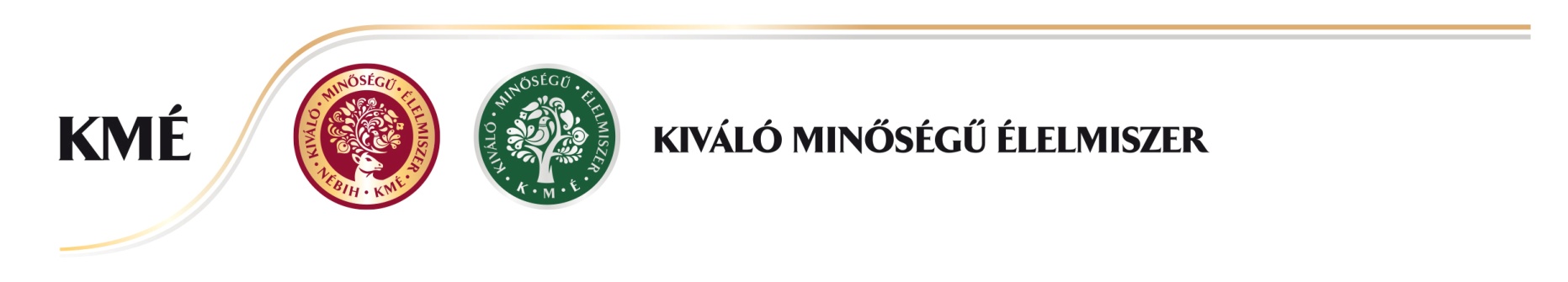 A Kiváló Minőségű Élelmiszer Védjegy (Alap és Arany Fokozat) elnyeréséhez benyújtandó mellékletekKérjük, az alábbiakban jelölje a Pályázati laphoz csatolt mellékleteket.	Helyszín, dátum:      	Név:      	cégszerű aláírás, pecsétA tanúsítandó termékre vonatkozó speciális tanúsítási követelmények formanyomtatvány. Arany fokozat esetében csak a „A termékelőállítás folyamata” és a „Fenntarthatóság” választható elem kategóriában felsorolt pontok közül kell választani egyet-egyet.A tanúsítandó termék(ek) minőségi jellemzőire vonatkozó, három hónapnál nem régebbi akkreditált laboratóriumi vizsgálatok eredményei. A vizsgálatoknak ki kell terjedniük különösen a termék összetételével kapcsolatos élelmiszer-biztonsági és minőségi jellemzőkre (mint például az előírt határértékkel rendelkező tartósítószer-, színezék-, egyéb adalékanyag tartalom, tápérték illetve deklarált összetételi jellemzők, mikrobiológiai tulajdonságok), a kiválóként megjelölt minőség tulajdonságok ellenőrzésére.A tanúsítandó termék(ek)re vonatkozó gyártmánylap/terméklap vagy termékspecifikáció a termék(ek) jellegét, minőségét alapvetően meghatározó főbb alapanyagok arányának megadásával.Termék minta/minták – a Védjegyirodával egyeztetett időpontban és mennyiségben a megadott bírálati helyszínre szállítva.A termelőre/előállító létesítményre vagy forgalmazóra vonatkozó, jogszabályokban előírt hatósági engedély(ek) vagy nyilvántartásba vételi igazolás(ok), illetve egyéb igazolások másolata.A tanúsítandó termék(ek)re vonatkozó egyéb tanúsítványok, igazolások (pl. ökológiai termék, eredetvédett termék, védjegyes termék) másolata.Amennyiben a pályázó a termék előállítására is kiterjedő, érvényes tanúsítvánnyal ellátott minőségirányítási, élelmiszerbiztonsági rendszerrel rendelkezik, az akkreditált tanúsító által kiadott tanúsítvány másolata, az utolsó felülvizsgálati/ellenőrzési jegyzőkönyv, valamint a tárgyév és az azt megelőző két naptári év nem-megfelelőségi jelentéseinek másolata.A tanúsítandó termék/ek minőségirányítási, -biztosítási, valamint önellenőrzési rendszerének részletes ismertetése.A tanúsítandó termék/ek előállítási folyamata során alkalmazott nyomonkövetési rendszer ismertetése (az alapanyagok bevételezésétől kezdve a gyártáson át, egészen a kiszállításig/értékesítésig).A tanúsítandó termék/ek előállítása során a kiemelt higiéniai és élelmiszerbiztonsági feltételek biztosításának ismertetése.A kötelező jelölési elemeket tartalmazó csomagolás vagy grafikai terv.Gyártói beleegyező nyilatkozat (amennyiben nem a termék előállítója pályázik a védjegyhasználati jogra).